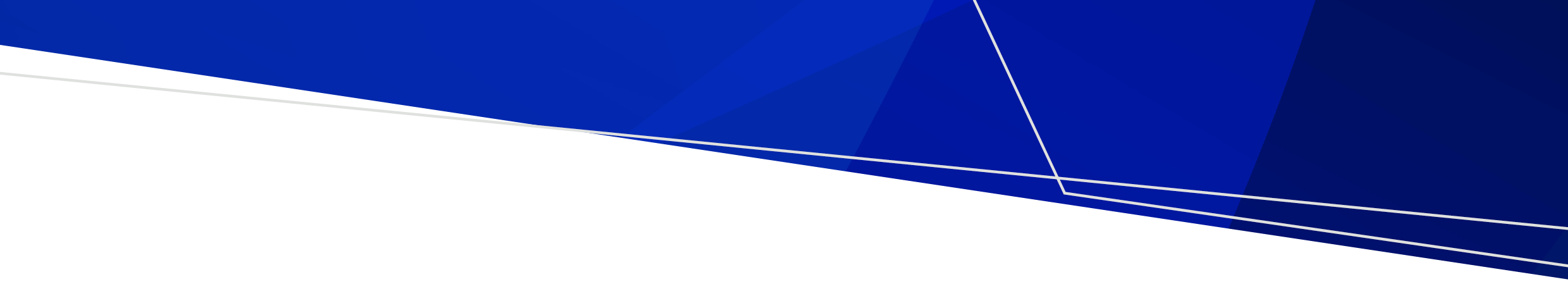 On 15 February 2023, changes will commence to clarify and regulate labour hire accommodation (as prescribed accommodation) under public health laws. What is changing?From 15 February 2023, proprietors of labour hire accommodation are required to: register their labour hire accommodation with the local council meet requirements under the Public Health and Wellbeing (Prescribed Accommodation) Regulations 2020 (the Prescribed Accommodation regulations), such as, but not limited to:keeping the accommodation in good working order, in a clean, sanitary and hygienic condition, and in good state of repairat least 1 toilet, 1 bath/shower and 1 wash basin for every 10 personslimiting the number of occupants in each bedroom, contingent on size and length of staykeeping a register of occupants.Changes commence on 15 February 2023 to provide sufficient lead time for labour hire accommodation proprietors to prepare for the changes and meet the requirements.About prescribed accommodationThe Public Health and Wellbeing Act 2008 (the Act) establishes a legal framework that requires proprietors of accommodation that is prescribed to register that accommodation with the local council. The Prescribed Accommodation regulations:prescribe classes of accommodation. These are rooming houses, hotels and motels, student dormitories, hostels and certain types of residential accommodationset out requirements such as cleanliness, maintenance, minimum bathing and toilet facilities and standards to prevent overcrowding.Regulation minimises public health risks that may arise from certain types of accommodation where there may be shared use of facilities, high turnover of occupants and/or overcrowding.Councils oversee and regulate prescribed accommodation under the above laws. There are penalties and offences for breaches of laws.New class of labour hire accommodationThe changes create a new class and definition of ‘labour hire accommodation’ in the Prescribed Accommodation regulations.In summary, labour hire accommodation means:any house, building, structure or site (including any shared facilities on a site), whether temporary or permanent, used to provide accommodation for a worker under, or in connection with, a labour hire arrangement with that worker; andthere are four or more workers; andanother class of prescribed accommodation does not apply. For example, a hostel accommodating backpackers and labour hire workers is registered as a hostel. ExamplesThe definition also provides examples of common labour hire accommodation situations, such as:farm accommodation for workers provided by a labour hire providerresidential accommodation provided for workers.Strengthened definitions of proprietor and prescribed accommodationChanges to the Act strengthen the definitions of:‘prescribed accommodation’ to include labour hire accommodation ‘proprietor’ as it relates to labour hire accommodation through a cascading approach:a person providing the accommodation under or in connection with a labour hire arrangement; ora person leasing or renting the accommodation (if the person above can’t be identified or located); orthe owner (if a person above cannot be identified or located).Why have these changes been made?The changes are in response to recommendations in the Final Report of the Victorian Inquiry into Labour Hire and Insecure Work 2016, which found substandard and exploitative accommodation arrangements.Consultation has informed the changes and ensures that the reform achieves its intention. Regulation aims to improve living conditions to protect the health and wellbeing of labour hire workers who support critical industries such as fruit picking and harvesting. It will also reduce exploitation and align Victoria’s labour hire licensing and public health regulatory frameworks.Changes to the definition of proprietor (as it relates to labour hire accommodation) recognise the various ways of providing and managing this type of accommodation. The definition attributes responsibility and accountability. More informationMore information about:the changes can be found at: https://www.health.vic.gov.au/infectious-diseases/public-health-and-wellbeing-prescribed-accommodation-regulations-2020labour hire licensing scheme and obligations can be found at: https://labourhireauthority.vic.gov.au/Local government authorised officers can also assist businesses become aware of and comply with the changes.To view the exact wording in the law, please see: Public Health and Wellbeing (Prescribed Accommodation) Amendment Regulations 2022 Public Health and Wellbeing Amendment Act 2022 From 15 February 2023, all changes can be found at:Public Health and Wellbeing (Prescribed Accommodation) Regulations 2020Public Health and Wellbeing Act 2008.Labour hire reforms – prescribed accommodation Reforms under the Public Health and Wellbeing Act and Public Health and Wellbeing (Prescribed Accommodation) Regulations Act/regulationsWhat’s changedKey datesChanges to the ActStrengthened definition of prescribed accommodation and proprietor Passed in April 2022Changes to the Prescribed Accommodation regulationsNew definition of labour hire accommodation and new class of prescribed accommodationMade in September 2022Both Act and regulationsChanges commence on 15 February 2023 to provide proprietors of labour hire accommodation with sufficient time to prepare.Changes commence on 15 February 2023 to provide proprietors of labour hire accommodation with sufficient time to prepare.To receive this document in another format, phone 1300 651 160, using the National Relay Service 13 36 77 if required, or email infectious.diseases@health.vic.gov.auAuthorised and published by the Victorian Government, 1 Treasury Place, Melbourne.© State of Victoria, Australia, Department of Health, December 2022.ISBN 978-1-76131-076-8 (pdf/online/MS word)  Available at: https://www.health.vic.gov.au/infectious-diseases/public-health-and-wellbeing-prescribed-accommodation-regulations-2020Please note that any advice contained in this publication is for general guidance only. The Department of Health does not accept any liability for any loss or damage suffered as a result of reliance on the advice contained in this publication. Nothing in this publication should replace seeking appropriate legal advice.